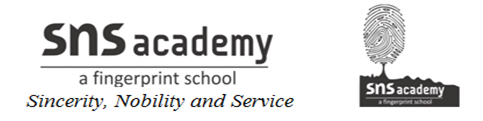 Class: IX                                                       ENGLISH                                                                      DATE: 25/10/19MARKS: 20                                                 CYCLE TEST 4 (October)                                     TIME: 8.50-9.35am I.  Rewrite the following sentences:   (5 marks)1. Ladakh/ when / no / knew / I / 2013, /in / landed/ one./ first/ in/ I2. insecurities / caught / emotions, / suffocating / in / web / a / him./ of/ are3. nation/ control/ the / skies/ with / defense / of / begins/./ of4. workers/ . / maintain / we / must / dignity / of / the5. India / globally / to / product / as / tourism / an / promote / we /. / need /integratedClass: IX                                                       ENGLISH                                                                      DATE: 25/10/19MARKS: 20                                                 CYCLE TEST 4 (October)                                     TIME: 8.50-9.35am I.  Rewrite the following sentences:   (5 marks)1. Ladakh/ when / no / knew / I / 2013, /in / landed/ one./ first/ in/ I2. insecurities / caught / emotions, / suffocating / in / web / a / him./ of/ are3. nation/ control/ the / skies/ with / defense / of / begins/./ of4. workers/ . / maintain / we / must / dignity / of / the5. India / globally / to / product / as / tourism / an / promote / we /. / need /integratedII. Read the following passages and answer the questions given :               (5marks)                                                                                                             A marriage as early as that was the last thing on her mind. She threatened her parents that she would never marry if she did not get a proper education. She left home and got herself enrolled in a school in Dell When her parents refused to pay for her education, she politely informed them of her plans to earn money by working part-time to pay her school fees. Her parents then agreed to pay for her education.Questions :
(i)  How did Santosh consider a marriage?
(ii) What did she threaten to her parents?
(iii)  Why did she leave home?
(iv)  Why did her parents refuse to pay for her education in Delhi?
(v)   What was Santosh’s plan to make arrangement for her fee?III. Answer the following in about 30 -40 words each.                                      (6marks)Q.1. What is the special distinction of Santosh Yadav as a mountaineer?Q.2.How did Santosh show a contradiction to her name?Q.3. What kind of society was Santosh born in?IV. Answer the following in about 80 -100 words each.                                 (4marks)Q1.Write a brief character sketch of Santosh Yadav.II. Read the following passages and answer the questions given :               (5marks)                                                                                                             A marriage as early as that was the last thing on her mind. She threatened her parents that she would never marry if she did not get a proper education. She left home and got herself enrolled in a school in Dell When her parents refused to pay for her education, she politely informed them of her plans to earn money by working part-time to pay her school fees. Her parents then agreed to pay for her education.Questions :
(i)  How did Santosh consider a marriage?
(ii) What did she threaten to her parents?
(iii)  Why did she leave home?
(iv)  Why did her parents refuse to pay for her education in Delhi?
(v)   What was Santosh’s plan to make arrangement for her fee?III. Answer the following in about 30 -40 words each.                                      (6marks)Q.1. What is the special distinction of Santosh Yadav as a mountaineer?Q.2.How did Santosh show a contradiction to her name?Q.3. What kind of society was Santosh born in?IV. Answer the following in about 80 -100 words each.                                 (4marks)Q1.Write a brief character sketch of Santosh Yadav.